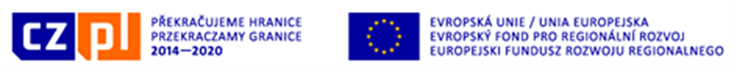 Projekt  „Promocja współpracy transgranicznej na obszarze Euroregionu Glacensis” CZ.11.4.120/0.0/0.0/16_008/0002557 jest współfinansowany ze środków EFRR oraz budżetu państwa za pośrednictwem Euroregionu Glacensis.ZGODA RODZICÓW/OPIEKUNÓW NA UDZIAŁ DZIECKA                                W KONKURSIE FOTOGRAFICZNYM ORGANIZOWANYM PRZEZ STOWARZYSZENIE GMIN POLSKICH EUROREGIONU GLACENSIS………………………………………./imię i nazwisko rodzica/opiekuna…………………………………………………………../adres/…………………………………………../telefon, email/ZGODAWyrażam zgodę na udział syna/córki ……………………………………………………….........w konkursie fotograficznym „Promocja współpracy transgranicznej-współpraca transgraniczna na obszarze Euroregionu Glacensis w obiektywie mieszkańców” organizowanym przez Stowarzyszenie Gmin Polskich Euroregion Glacesis.Oświadczam,   że   nie   ma   przeciwwskazań, aby   syn/córka   uczestniczył/a w w/w. konkursie fotograficznym.Jednocześnie oświadczam, że zapoznałam/łem się z  Regulaminem konkursu fotograficzego.………………………….	…………………………………… (data)		(podpis rodziców/opiekunów)